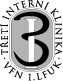 3. interní klinika1. lékařská fakulta Univerzity Karlovy a Všeobecné fakultní nemocnice v PrazePreventivní medicína 2(B02386)Garant předmětu: prof. MUDr. Richard Češka, CSc.Charvátův sál, 1. patro, 13:00 – 14:30 hodRozpis přednášek letního semestru akademického roku 2021/2022DATUMPŘEDNÁŠEJÍCÍTÉMA PŘEDNÁŠKY1. 3. 2022Prof. MUDr. Richard Češka, CSc.Úvod15. 3. 2022Doc. MUDr. Věra Čertíková ChábováPrevence v nefrologii29. 3. 2022MUDr. Michal ZubalPrevence v onkologii12. 4. 2022MUDr. Tomislav Švestka, CSc.Prevence v gastroenterologii26. 4. 2022Doc. MUDr. Vladimír Tuka, Ph.D.Význam pohybu v prevenci onemocnění10. 5. 2022MUDr. Milan Flekač Prevence diabetes mellitus24. 5. 2022Prof. MUDr. Richard Češka, CSc.Zápočet